Un cube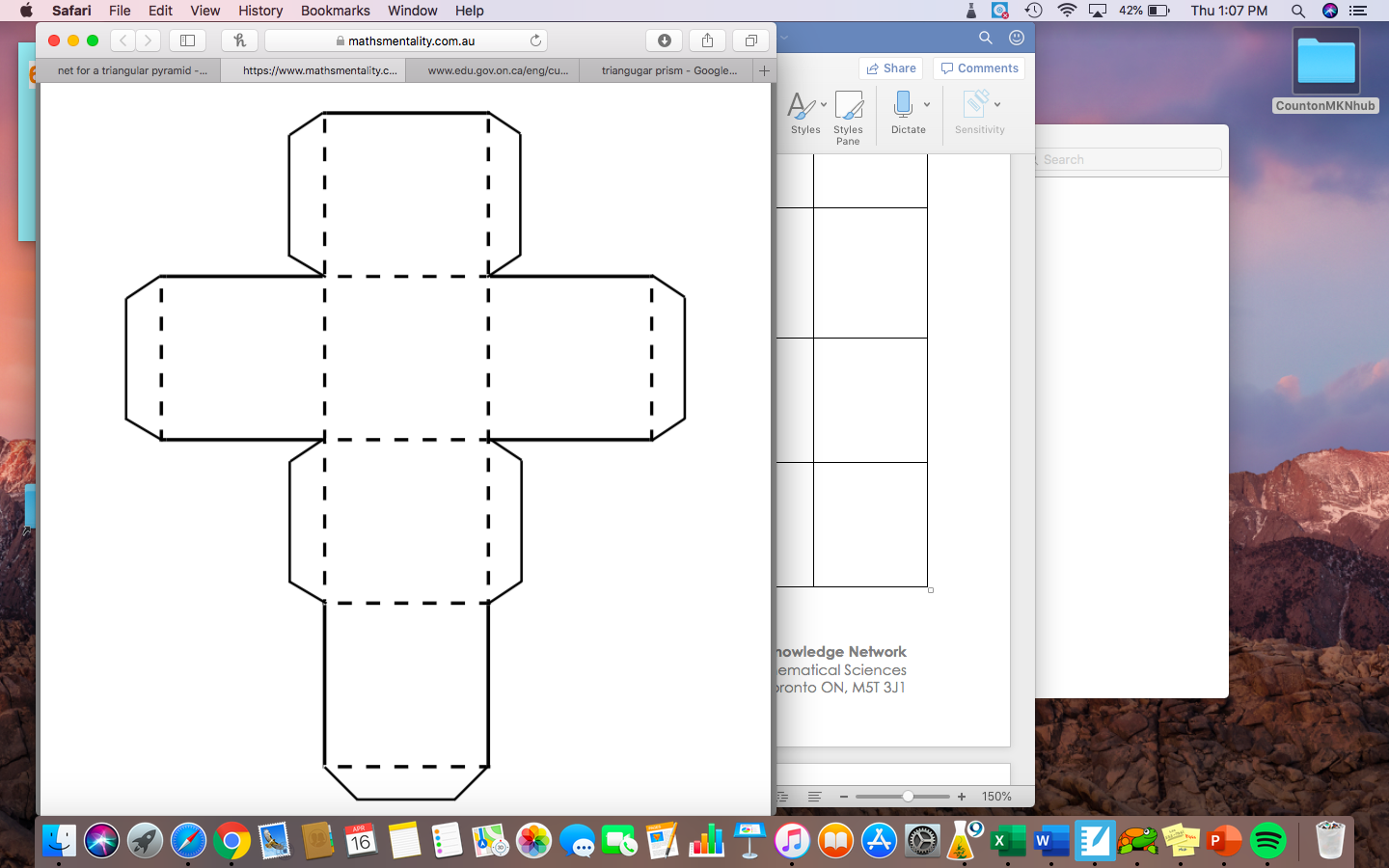 Une pyramide carrée 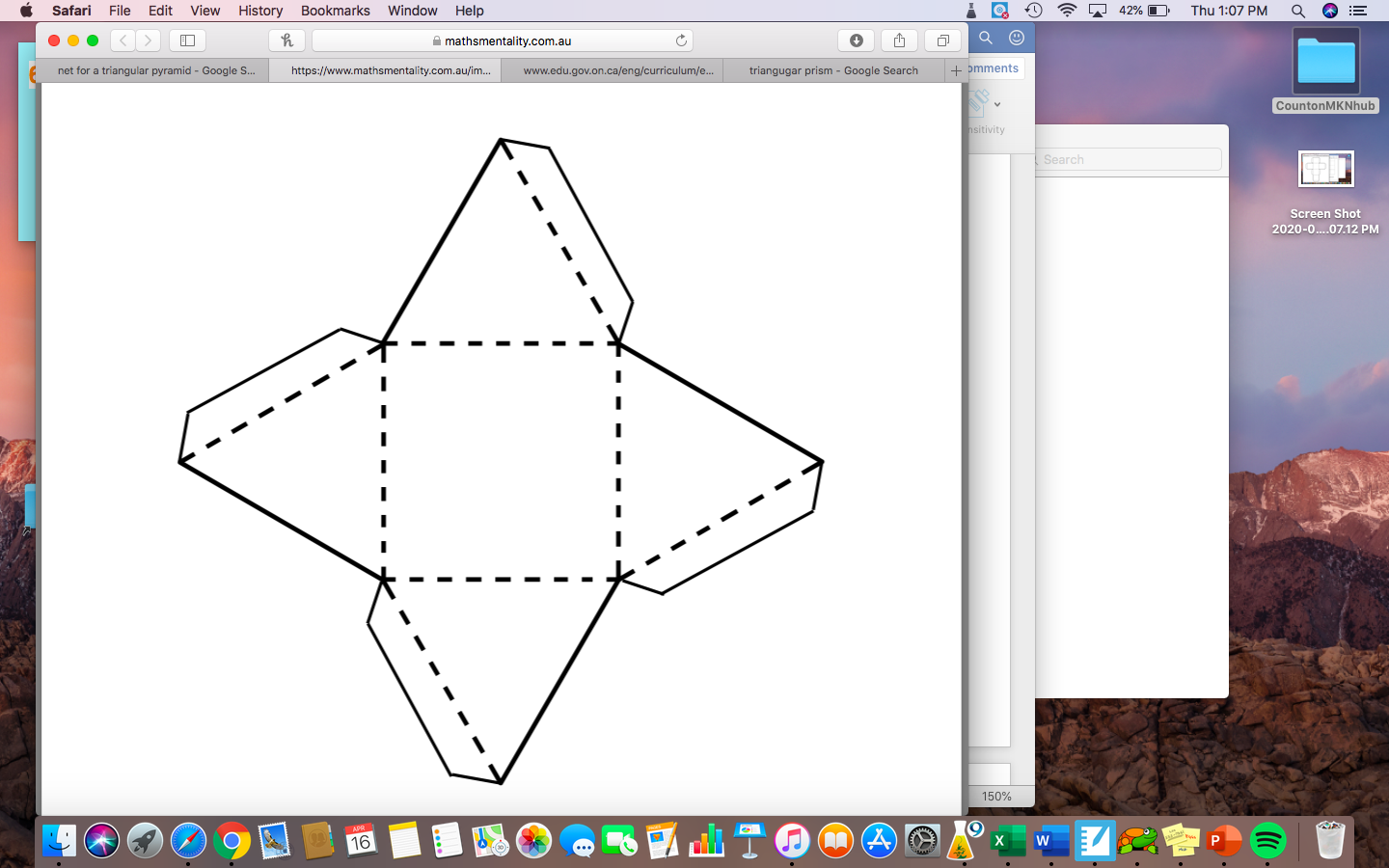 Square Based Pyramid
Un prisme rectangulaire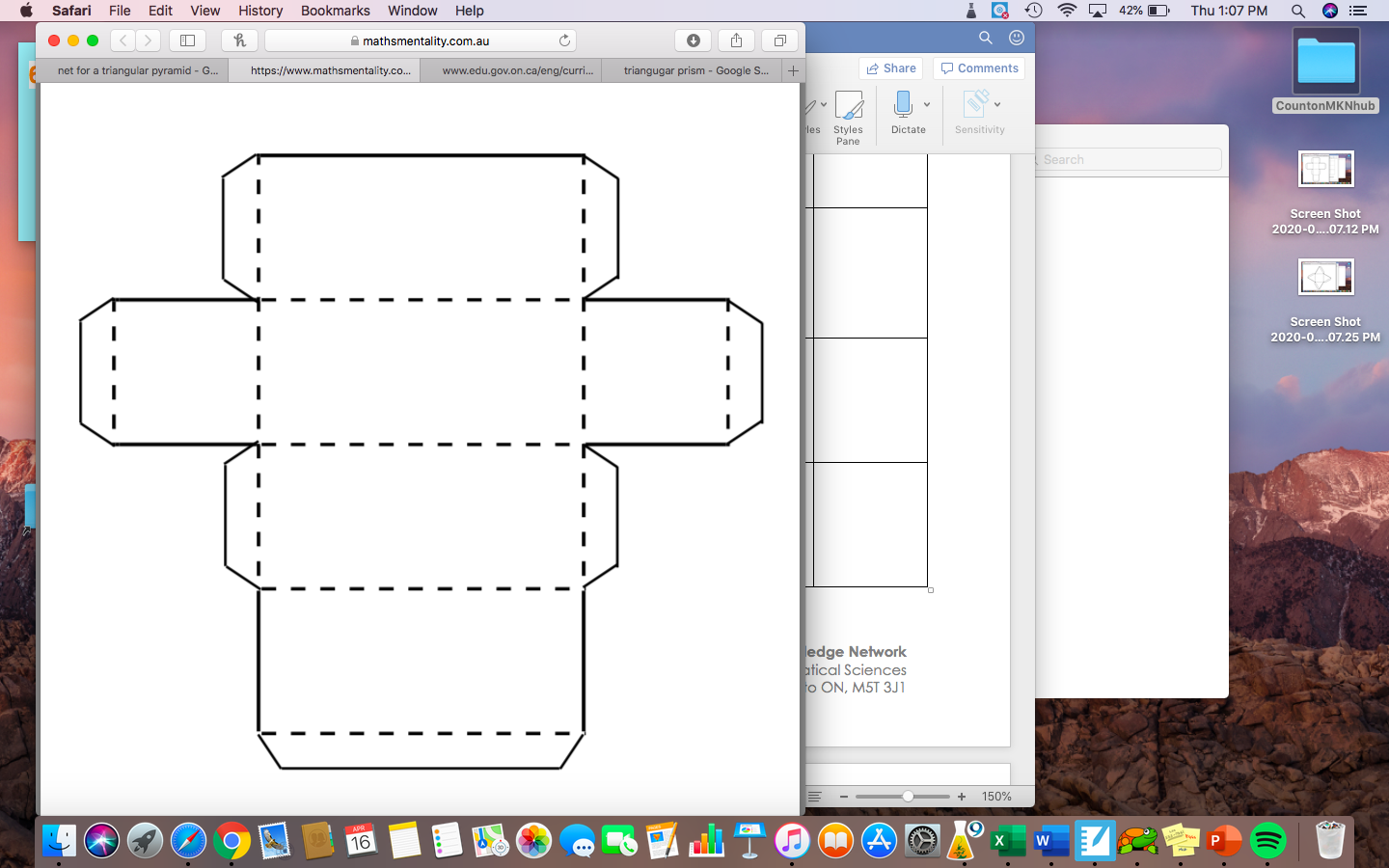 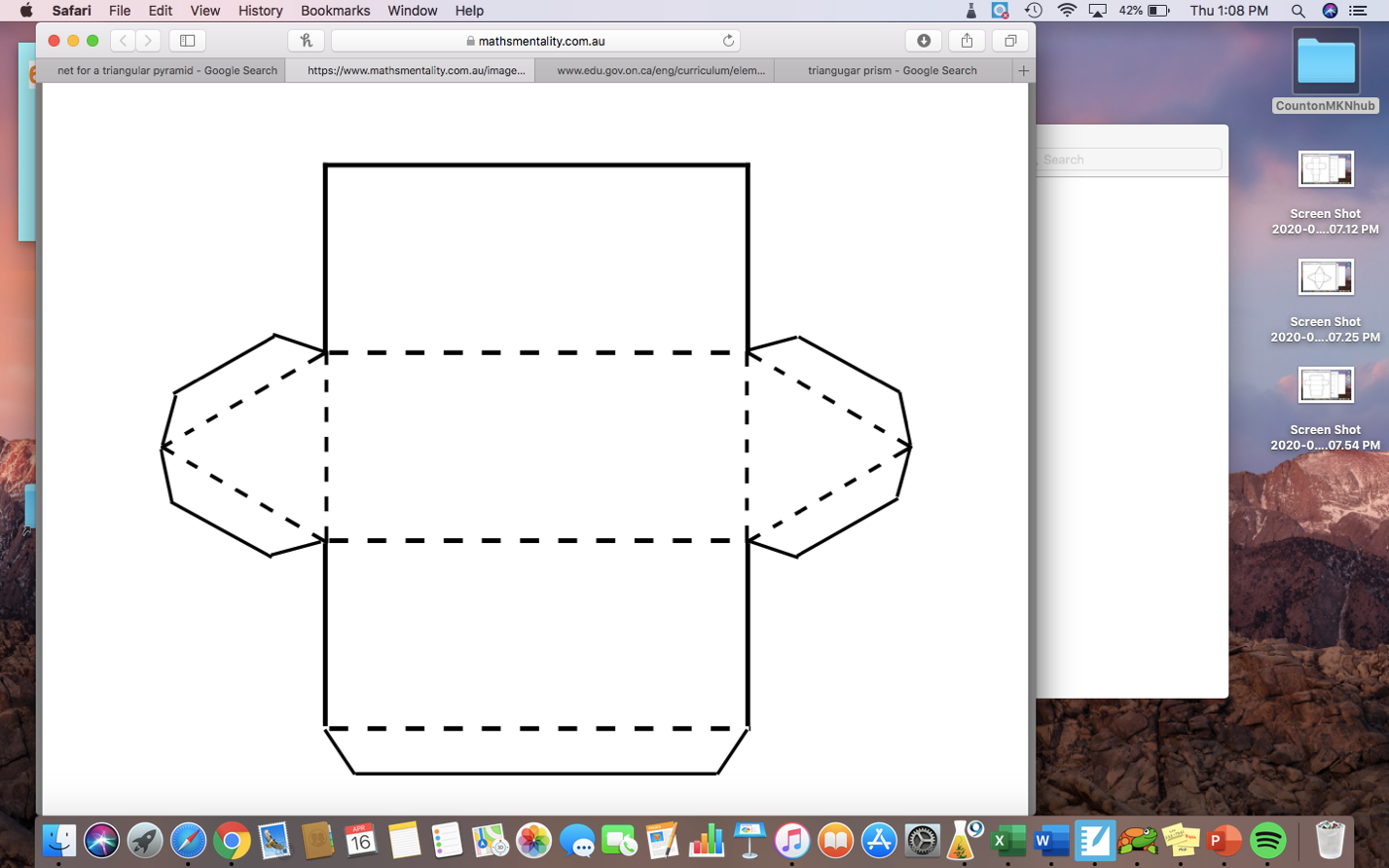 
Un prisme triangulaire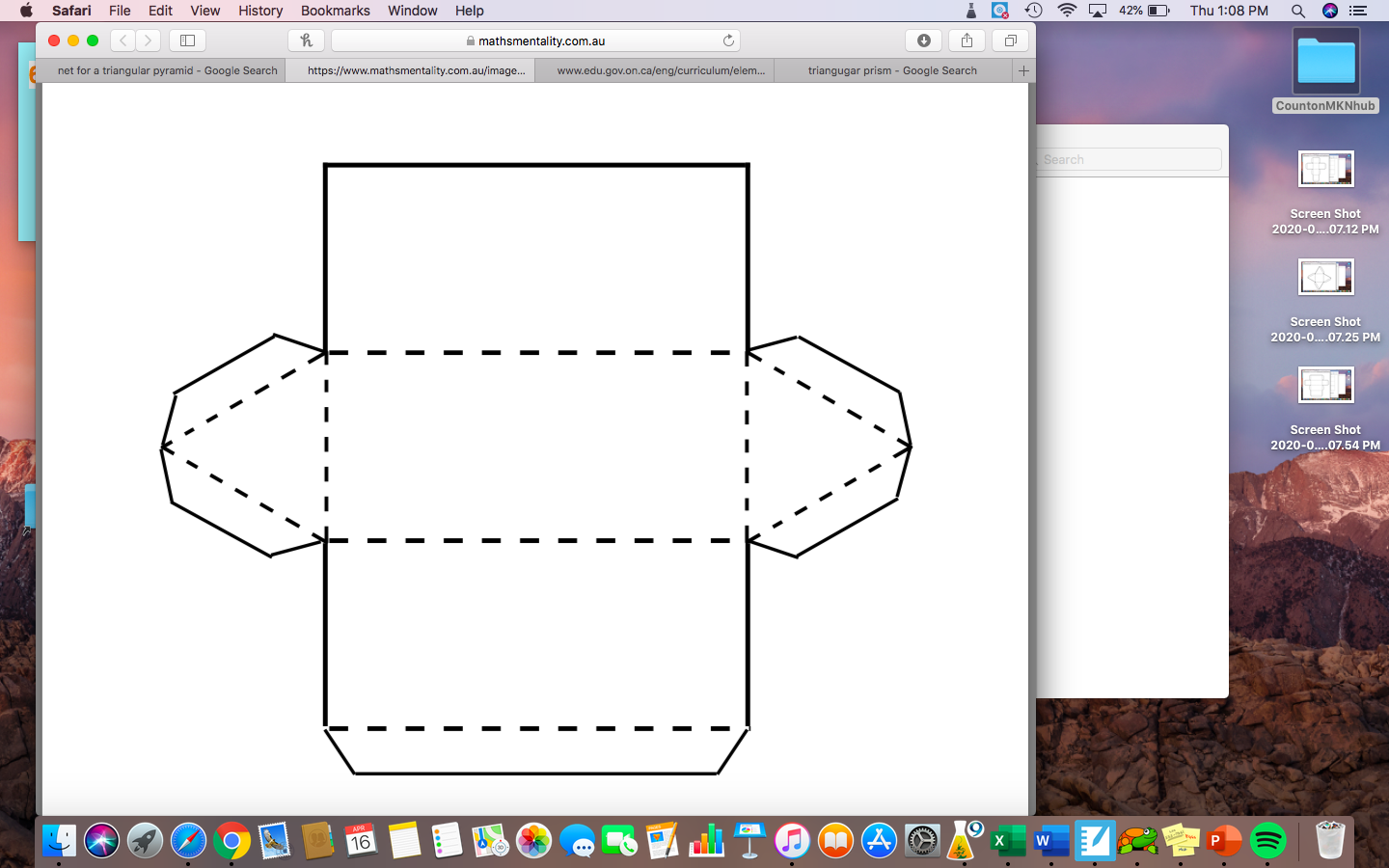  Une pyramide triangulaire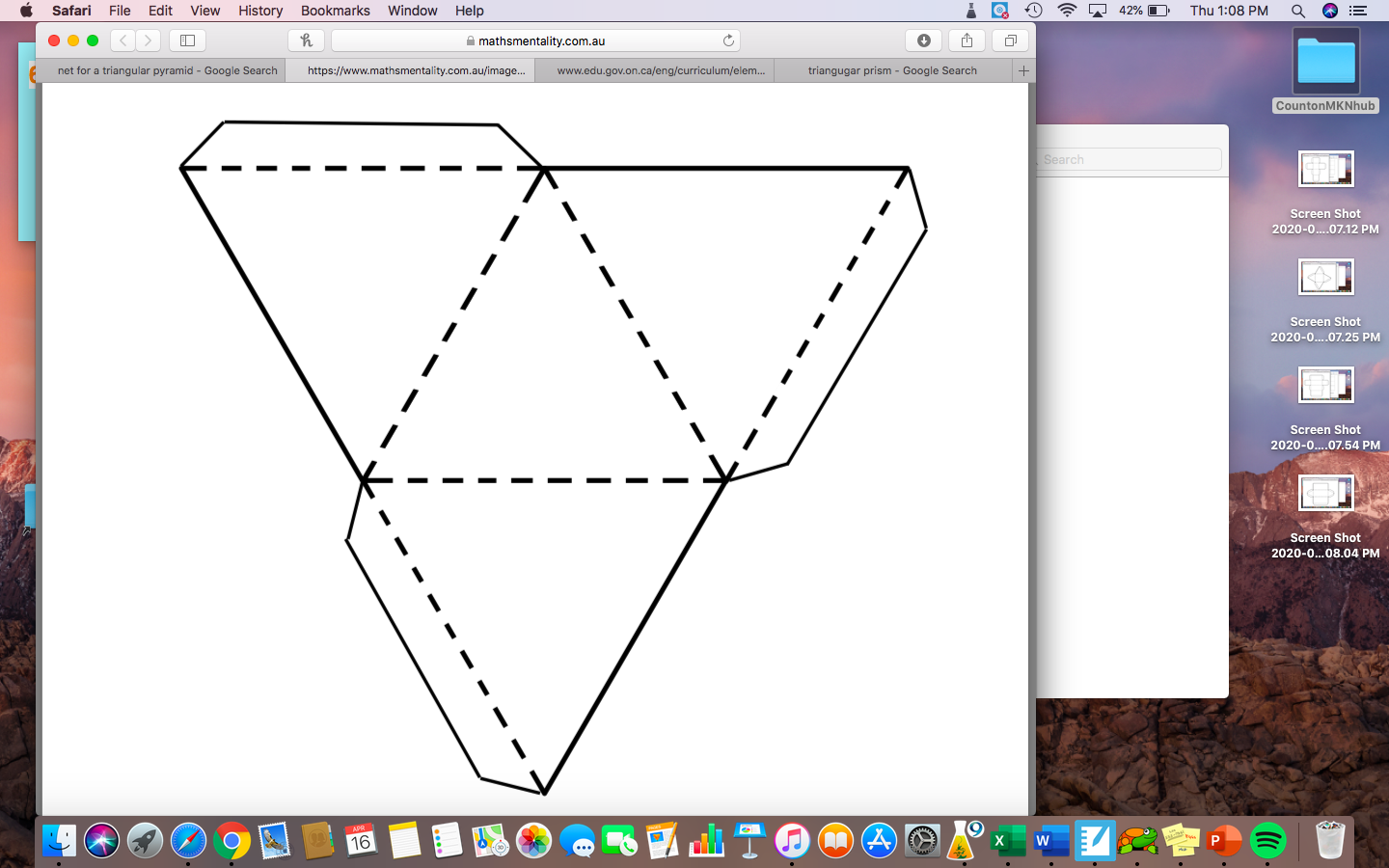  Un cylindre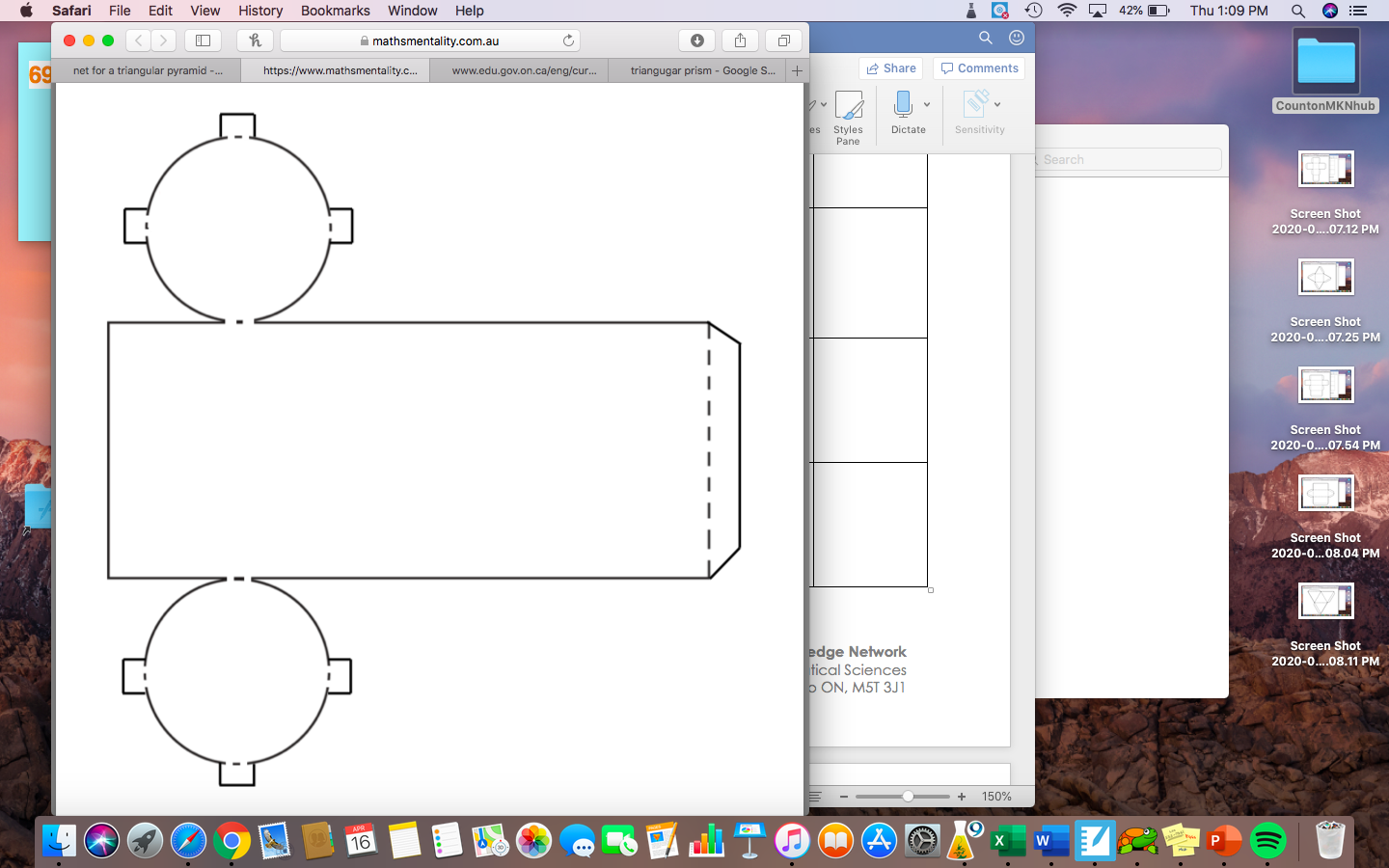 Le prisme ou la pyramideDessinez la forme/les formes des faces Le nombre d’arêtes Le nombre de sommets  Le nombre de faces Un cubeUne pyramide carrée Un prisme rectangulaire Un prisme triangulaire Une pyramide triangulaireUn cylindre